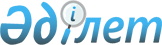 О внесении изменений и дополнений в постановление Правительства Республики Казахстан от 19 сентября 2014 года № 994 "Вопросы Министерства энергетики Республики Казахстан"Постановление Правительства Республики Казахстан от 29 сентября 2022 года № 772.
      Правительство Республики Казахстан ПОСТАНОВЛЯЕТ:
      1. Внести в постановление Правительства Республики Казахстан от 19 сентября 2014 года № 994 "Вопросы Министерства энергетики Республики Казахстан" следующие изменения и дополнения:
      в Положении о Министерстве энергетики Республики Казахстан, утвержденном указанным постановлением:
      в пункте 15:
      дополнить подпунктом 32-1) следующего содержания:
      "32-1) разрабатывает и утверждает порядок и требования по оснащению производственных объектов баз нефтепродуктов контрольными приборами учета;";
      дополнить подпунктом 158-1) следующего содержания:
      "158-1) осуществляет сбор информации для включения в информационную систему учета сырой нефти и газового конденсата, сырого газа и продуктов его переработки (товарного газа) в целях обработки, хранения, использования информации, в том числе предоставления и распространения, в соответствии с порядком формирования и функционирования информационной системы учета сырой нефти и газового конденсата, сырого газа и продуктов его переработки (товарного газа);";
      подпункты 159), 160) и 161) изложить в следующей редакции:
      "159) утверждает перечень и сроки оснащения производственных объектов приборами учета сырой нефти, газового конденсата, сырого газа и продуктов его переработки (товарного газа);
      160) разрабатывает и утверждает правила оснащения производственных объектов приборами учета и обеспечения функционирования приборов учета сырой нефти, газового конденсата, сырого газа и продуктов его переработки (товарного газа);
      161) разрабатывает и утверждает порядок формирования и функционирования информационной системы учета сырой нефти и газового конденсата, сырого газа и продуктов его переработки (товарного газа);";
      дополнить подпунктами 240-1) и 240-2) следующего содержания:
      "240-1) направляет в уполномоченный орган, осуществляющий руководство в соответствующих сферах естественных монополий, заключение о целесообразности или нецелесообразности принятия мероприятий инвестиционной программы субъекта естественной монополии не позднее тридцати рабочих дней со дня представления заявления на утверждение инвестиционной программы;
      240-2) по итогам рассмотрения отчета об исполнении утвержденной инвестиционной программы субъекта естественной монополии не позднее сорока пяти календарных дней со дня его поступления направляет в установленном порядке в уполномоченный орган, осуществляющий руководство в соответствующих сферах естественных монополий, свое заключение о целесообразности или нецелесообразности принятия исполнения мероприятий утвержденной инвестиционной программы;";
      дополнить подпунктом 321-1) следующего содержания:
      "321-1) разрабатывает и утверждает правила рассмотрения инвестиционных программ по модернизации, реконструкции и (или) расширению со строительством генерирующих установок с использованием газа в качестве альтернативного типа топлива, заключения инвестиционных соглашений на модернизацию, реконструкцию и (или) расширение со строительством генерирующих установок с использованием газа в качестве альтернативного типа топлива, соответствующего заключения договоров о покупке услуги по поддержанию готовности электрической мощности и установления для данных договоров индивидуальных тарифов на услугу по поддержанию готовности электрической мощности, объемов и сроков покупки услуги по поддержанию готовности электрической мощности;".
      2. Настоящее постановление вводится в действие со дня его подписания, за исключением абзацев шестого, седьмого, восьмого, девятого, десятого и одиннадцатого пункта 1, которые вводятся в действие с 1 января 2024 года.
					© 2012. РГП на ПХВ «Институт законодательства и правовой информации Республики Казахстан» Министерства юстиции Республики Казахстан
				
      Премьер-МинистрРеспублики Казахстан 

А. Смаилов
